安樂國民小學附設幼兒園110學年度12月份點心食材表家長簽章：                園主任：                校長：＊每日皆附季節水果，本園採少油、少鹽、少油炸及無牛料理，請家長放心。
＊蔬菜類及部份食材會隨時令季節及市場供應情況而變動，不另行通知，請家長體察，謝謝！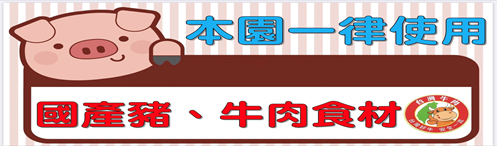 日期星期上午點心營養午餐下午點心1三黑糖饅頭+熱豆漿皮蛋瘦肉粥、炒鮮蔬、燒賣+水果水餃+麥茶2四地瓜稀飯+高麗菜糙米飯、炒鮮蔬、梅干燒雞、香甜南瓜、紫菜豆腐湯鮮肉包+水果3五蔬菜貢丸湯麵白米飯、炒鮮蔬、炸醬肉燥、鐵板豆芽、香菇雞湯水果餐6一果醬吐司+熱鮮奶白米飯、炒鮮蔬、番茄燉肉、野菇燴鮮瓜、豬血湯小兔子包+水果7二水餃+玉米濃湯五穀米飯、炒鮮蔬、油腐燒雞、韭菜銀芽、排骨酥湯麻油拌麵線8三茄汁義大利麵台式米苔目、炒鮮蔬、包子+水果關東煮9四蔬菜雞肉粥糙米飯、炒鮮蔬、高麗菜肉片、番茄炒蛋、綠豆粉圓玉米濃湯10五絲瓜麵線湯白米飯、炒鮮蔬、沙嗲魚丁、絞肉玉米、菇菇湯水果餐13一高麗菜包+熱豆漿白米飯、炒鮮蔬、蜜汁雞翅、麻婆豆腐、蘿蔔魚丸湯白菜魚丸冬粉14二什錦烏龍麵白米飯、炒鮮蔬、京醬燒肉、螞蟻上樹、山藥薏仁湯滷雞腿15三味噌貢丸湯麵夏威夷炒飯、炒鮮蔬、玉米濃湯+水果紅豆紫米粥16四奶皇包+麥茶糙米飯、炒鮮蔬、蘿蔔燒雞、家常油腐、蔬菜蛋花湯茶葉蛋+水煮玉米+水果17五皮蛋瘦肉粥白米飯、炒鮮蔬、古早味肉燥、和風蒸蛋、肉骨茶湯水果餐20一玉米脆片+鮮奶白米飯、炒鮮蔬、豆瓣魚丁、花瓜炒田條、海芽豆腐湯味曾湯+水果21二炒粄條糙米飯、炒鮮蔬、咖哩雞、白菜冬粉、蘿蔔糕+水果22三皮蛋瘦肉粥麵線羹、炒鮮蔬、肉包+水果蔥花捲+熱豆漿23四芋頭米粉湯白米飯、炒鮮蔬、三杯雞丁、香甜南瓜、味增湯關東煮湯24五豆沙包+桂圓紅棗白米飯、炒鮮蔬、麥克雞塊薯條、玉米肉末、羅宋湯水果餐27一鮮肉包+熱糙米漿白米飯、炒鮮蔬、麻油雞、黃瓜炒百頁、紫菜蛋花湯餛飩湯+水果28二香蔥捲+保久鮮乳白米飯、炒鮮蔬、鐵板豬柳、什錦豆包、冬瓜排骨湯雞蛋布丁+水果29三榨菜肉絲麵茄汁炒飯、炒鮮蔬、洋芋濃湯+水果五寶甜湯30四玉米瘦肉粥白米飯、炒鮮蔬、佛跳牆、塔香海茸、花枝羹湯奶皇包+水果31五元旦補假一天元旦補假一天元旦補假一天